Publicado en Madrid el 19/07/2019 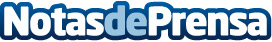 Esneca Business School recibe la "Estrella de Oro a la Excelencia Profesional 2019"El Instituto para la Excelencia Profesional premia a Esneca Business School por su compromiso con la innovación y el desarrollo empresarialDatos de contacto:Comunicación Esneca910059731Nota de prensa publicada en: https://www.notasdeprensa.es/esneca-business-school-recibe-la-estrella-de Categorias: Internacional Nacional Emprendedores Nombramientos http://www.notasdeprensa.es